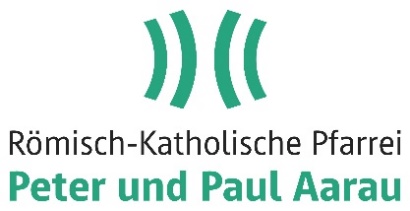 DatenblattIhre Daten werden vertraulich behandelt und sind nur für die Pfarrei Peter und Paul Aarau.Name / Vorname	Geburtstag	Klasse	SchulhausKind 1 							Kind 2 							Kind 3 							Kind 4 							Kind 5 							Adresse	PLZ	OrtFestnetztelefon	NatelEmailBesonderesNotfallkontakt Name / Vorname	Bezug zum Kind	NatelIm Rahmen des Religionsunterrichtes oder kirchlichen Festen werden Fotos gemacht und zum Teil auf unserer Home Page oder im Horizonte veröffentlicht.Datum und Unterschrift 		Bitte senden oder mailen Sie das Datenblatt bis 13. August 2023 an Pfarrei Peter und Paul, Laurenzenvorstadt 80, 5001 Aarau oder katechese@pfarrei-aarau.ch. Danke!